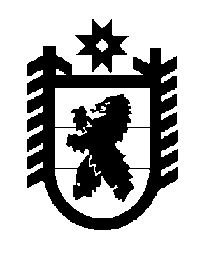 Российская Федерация Республика Карелия    ПРАВИТЕЛЬСТВО РЕСПУБЛИКИ КАРЕЛИЯРАСПОРЯЖЕНИЕот  4 июля 2017 года № 373р-Пг. Петрозаводск В целях организации деятельности по разработке программы развития лесопромышленного комплекса Республики Карелия:1. Образовать рабочую группу по разработке программы развития лесопромышленного комплекса Республики Карелия (далее – рабочая группа) в следующем составе:	2. Организационное обеспечение деятельности рабочей группы возложить на Министерство экономического развития и промышленности Республики Карелия.  Временно исполняющий обязанности
 Главы Республики Карелия                                                   А.О. ПарфенчиковСавельев Ю.В.–заместитель Премьер-министра Правительства Республики Карелия, руководитель рабочей группыСибиряков К.Н.–заместитель Министра экономического развития и промышленности  Республики Карелия, замести-тель руководителя рабочей группы Петухов Р.А.–начальник управления Министерства экономиче-ского развития и промышленности  Республики Карелия, секретарь рабочей группыАрхипова А.А.–начальник отдела Министерства по природо-пользованию и экологии Республики Карелия Гаврилов И.Ф.–представитель общества с ограниченной ответственностью «Мед Лес» (по согласованию)Горох Д.А.–начальник управления Министерства строитель-ства, жилищно-коммунального хозяйства и энергетики Республики КарелияГришунин В.В.–заместитель директора по развитию общества с ограниченной ответственностью «ИНТЕРМАШ» (по согласованию)Кольцов С.Б.–генеральный директор акционерного общества «Запкареллес» (по согласованию)Малышев К.С.–генеральный директор общества с ограниченной ответственностью «РК-Гранд» (по согласованию)Мошков А.С.–начальник отдела Министерства по природо-пользованию и экологии Республики КарелияПетров С.В.–заместитель директора по лесообеспечению филиала общества с ограниченной ответствен-ностью «Карелия Палп» в г. Кондопога (по согласованию) Пладов А.В.–председатель Карельской региональной общест-венной организации «Союз лесопромышленников                 и лесоэкспортеров Республики Карелия» (по согласованию) Путешов Н.С.–заместитель начальника управления Министерства по природопользованию и экологии Республики КарелияПучков В.В.–исполнительный директор общества с ограни-ченной ответственностью Деревообрабатывающего комбината «Калевала» (по согласованию)Савицкий С.В.–директор общества с ограниченной ответствен-ностью «Русский Лесной Альянс» (по согласова-нию)Сюнёв В.С.–проректор по научно-исследовательской работе, заведующий кафедрой федерального государст-венного бюджетного образовательного учреждения высшего образования «Петрозаводский государст-венный университет» (по согласованию)Тюниляйнен Т.Л.–начальник отдела Министерства экономического развития и промышленности  Республики КарелияШабалина И.П.–начальник отдела Министерства экономического развития и промышленности  Республики КарелияЯкимов О.А.–генеральный директор публичного акционерного общества «СОЛОМЕНСКИЙ ЛЕСОЗАВОД» (по согласованию).